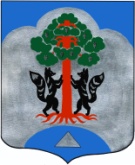 АДМИНИСТРАЦИЯМО СОСНОВСКОЕ СЕЛЬСКОЕ ПОСЕЛЕНИЕМО ПРИОЗЕРСКИЙ МУНИЦИПАЛЬНЫЙ РАЙОНЛЕНИНГРАДСКОЙ ОБЛАСТИПОСТАНОВЛЕНИЕ10 июня 2016 года  № 252Об утверждении состава общественной  жилищной комиссии             В соответствии с Положением об общественной комиссии администрации МО Сосновское сельское поселение, утвержденным Постановлением администрации МО Сосновское сельское поселение от 13.02.2006 г. №26 администрацияПОСТАНОВЛЯЕТ: Утвердить состав общественной жилищной комиссии:председатель комиссии: заместитель главы администрации – Гильгенберг Ирина Викторовназаместитель председателя – начальник сектора управления муниципальным имуществом – Вебер Мария Аркадьевнасекретарь комиссии – ведущий специалист по социальным вопросам Смирнова Наталья Александровначлены комиссии: представитель Совета депутатов МО Сосновское сельское поселениепредставитель 121-ого отделения полициипредставитель организации, обслуживающей жилищный фондспециалист администрации по юридическим вопросам Настоящее постановление подлежит опубликованию в средствах массовой информации и на официальном сайте поселенияКонтроль за исполнением настоящего постановления оставляю за собойи.о главы администрации МО Сосновское сельское поселение                                                      Н.Н. ГермонинаСогласовано:Дроботенко Н.Н.Вебер М.А.Разослано: дело -2, 121 – ОП, УК – 2, СД - 1